Aulas Remotas 4º Bimestre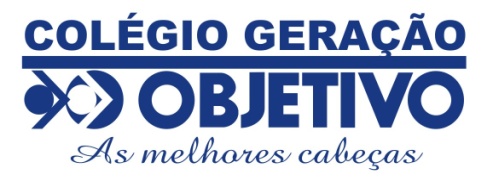 -----------------------------------------------------------------------------------------------------------------------PLANO DE ESTUDOS – PERÍODO 26/10 A 30/10/2020Professora: Sarine SalesPeríodo: 26 a 30/10/2020Turma: 4º AnoAulas: 2      INSTRUÇÔES DE ESTUDO:Colégio Geração ObjetivoData: 28/10/2020Disciplina: Língua InglesaProfessora: SarinePauta do dia:Verificação da aprendizagem;Correção no Google Classroom (Apostila do 3º Bim)Apostila do 4º Bimestre.Vídeo aula.ORIENTAÇÕES:INSTRUÇÔES DE ESTUDOCaro Aluno!Se organize:1 – Tenha um lugar para estudar;2 – Observe o horário das aulas semanais;3 – Organize o material antes de iniciar o estudo (lápis, borracha, folha de rascunho, caderno e apostila);4 – Fazer a leitura e interpretação dos textos. 5 – Grifar as partes importantes.6-Resolver os exercícios seguindo as orientações da pauta.7 - Postar as resoluções dos exercícios na plataforma do Google Classroom. na data estabelecida para a entrega da atividade.8- Tirar as dúvidas com a professora através do privado no whatsapp.9 - Participar das reuniões do google meet através do link enviado no whatsapp no início da aula.10 – Realizar a correção dos exercícios através do Google Classroom.Obervação: a pauta deverá ser copiada no caderno de Língua Inglesa.Good Job!!!Teacher Sarine Sales 